Select your set (ctrl + click)or scroll down for lessons:Subject :	Mathematics		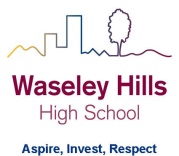 Year:	10			Topic/theme:SET 10(1)SET 10(2)SET 10(3)Set 10(4)Set 10(5)Group TeacherSet 1Dr ParsonsSet 2Mr WatkinsSet 3Miss DaviesSet 4Miss PurewalSet 5Mr DesaiLesson Teacher/setWhat you need to take from this lesson Resource to use or hyperlinkResource to use or hyperlinkSuggested task 110(1) Dr ParsonsSolving equations with letters on both sidesHome Access +/coursework drive(S)/ Maths/School Closure work/Year 10/Lessons 16-20/Set 1/equations-letters-both-sidesHome Access +/coursework drive(S)/ Maths/School Closure work/Year 10/Lessons 16-20/Set 1/equations-letters-both-sidesWatch video 113 onwww.corbettmaths.com then complete Q1 a,b,c,g,h,I,mQ2 g,h,iQ3 e,f,i210(1) Dr ParsonsSolving equations with letters on both sidesHome Access +/coursework drive(S)/ Maths/School Closure work/Year 10/Lessons 16-20/Set 1/equations-letters-both-sidesHome Access +/coursework drive(S)/ Maths/School Closure work/Year 10/Lessons 16-20/Set 1/equations-letters-both-sidesWatch video 113 onwww.corbettmaths.com then complete Q4 a to h310(1) Dr ParsonsSolving equations with letters on both sidesHome Access +/coursework drive(S)/ Maths/School Closure work/Year 10/Lessons 16-20/Set 1/equations-letters-both-sidesHome Access +/coursework drive(S)/ Maths/School Closure work/Year 10/Lessons 16-20/Set 1/equations-letters-both-sidesWatch video 113 onwww.corbettmaths.com then complete The apply section at the end of theworksheet410(1) Dr ParsonsSolving equations involving fractionsHome Access +/coursework drive(S)/ Maths/School Closure work/Year 10/Lessons 16-20/Set 1/fractional-equationsHome Access +/coursework drive(S)/ Maths/School Closure work/Year 10/Lessons 16-20/Set 1/fractional-equationsWatch video 111 onwww.corbettmaths.com then complete Q1 a,h,I,j,kQ2 e,f,g,hQ3 all510(1) Dr ParsonsPractice with negative indices and fractional indicesHome Access +/coursework drive(S)/ Maths/School Closure work/Year 10/Lessons 16-20/Set 1/fractional-equationsHome Access +/coursework drive(S)/ Maths/School Closure work/Year 10/Lessons 16-20/Set 1/fractional-equationsWatch video 111 onwww.corbettmaths.com then complete Q5 allNeed help?HomeAccess+ https://facility.waseley.networcs.net/HAP/login.aspx?ReturnUrl=%2fhap (use your normal school username and password).Pupil and parent help page:  https://www.waseleyhills.worcs.sch.uk/coronavirus-independent-learning/help-for-parents-and-pupilsNeed help?HomeAccess+ https://facility.waseley.networcs.net/HAP/login.aspx?ReturnUrl=%2fhap (use your normal school username and password).Pupil and parent help page:  https://www.waseleyhills.worcs.sch.uk/coronavirus-independent-learning/help-for-parents-and-pupilsNeed help?HomeAccess+ https://facility.waseley.networcs.net/HAP/login.aspx?ReturnUrl=%2fhap (use your normal school username and password).Pupil and parent help page:  https://www.waseleyhills.worcs.sch.uk/coronavirus-independent-learning/help-for-parents-and-pupilsNeed help?HomeAccess+ https://facility.waseley.networcs.net/HAP/login.aspx?ReturnUrl=%2fhap (use your normal school username and password).Pupil and parent help page:  https://www.waseleyhills.worcs.sch.uk/coronavirus-independent-learning/help-for-parents-and-pupilsHow will we assess you learning?Exit ticket task on SMHWK after each two weeks of lessons.How will we assess you learning?Exit ticket task on SMHWK after each two weeks of lessons.Lesson Teacher/setWhat you need to take from this lesson Resource to use or hyperlinkResource to use or hyperlinkSuggested task 110(2) Mr WatkinsRatios – Simplifying a given ratioHome Access +/coursework drive(S)/ Maths/School Closure work/Year 10/Lessons 16-20/Set 2/simplifying-ratios-pdf1Home Access +/coursework drive(S)/ Maths/School Closure work/Year 10/Lessons 16-20/Set 2/simplifying-ratios-pdf1Watch video 269 on www.corbettmaths.com then complete the questions 1-6210(2) Mr WatkinsRatios – Simplifying a given ratio - harderHome Access +/coursework drive(S)/ Maths/School Closure work/Year 10/Lessons 16-20/Set 2/simplifying-ratios-pdf1Home Access +/coursework drive(S)/ Maths/School Closure work/Year 10/Lessons 16-20/Set 2/simplifying-ratios-pdf1Watch video 269 on www.corbettmaths.com then complete the ‘Apply’ worksheet310(2) Mr WatkinsRatios – Expressing a given ratio in terms of percentages or fractionsHome Access +/coursework drive(S)/ Maths/School Closure work/Year 10/Lessons 16-20/Set 2/Expressing-a-ratio-as-a-fraction-or-percentage-pdf-1Home Access +/coursework drive(S)/ Maths/School Closure work/Year 10/Lessons 16-20/Set 2/Expressing-a-ratio-as-a-fraction-or-percentage-pdf-1Watch video 269a on www.corbettmaths.com then complete the worksheet questions410(2) Mr WatkinsRatios – Dividing an amount in a given ratio Home Access +/coursework drive(S)/ Maths/School Closure work/Year 10/Lessons 16-20/Set 2/Home Access +/coursework drive(S)/ Maths/School Closure work/Year 10/Lessons 16-20/Set 2/Watch video 270 on www.corbettmaths.com then complete the questions 1-5510(2) Mr WatkinsRatios – Dividing an amount in a given ratio -  lesson 2 Home Access +/coursework drive(S)/ Maths/School Closure work/Year 10/Lessons 16-20/Set 2/Home Access +/coursework drive(S)/ Maths/School Closure work/Year 10/Lessons 16-20/Set 2/Watch video 270 on www.corbettmaths.com then complete the ‘Apply’ worksheetNeed help?HomeAccess+ https://facility.waseley.networcs.net/HAP/login.aspx?ReturnUrl=%2fhap (use your normal school username and password).Pupil and parent help page:  https://www.waseleyhills.worcs.sch.uk/coronavirus-independent-learning/help-for-parents-and-pupilsNeed help?HomeAccess+ https://facility.waseley.networcs.net/HAP/login.aspx?ReturnUrl=%2fhap (use your normal school username and password).Pupil and parent help page:  https://www.waseleyhills.worcs.sch.uk/coronavirus-independent-learning/help-for-parents-and-pupilsNeed help?HomeAccess+ https://facility.waseley.networcs.net/HAP/login.aspx?ReturnUrl=%2fhap (use your normal school username and password).Pupil and parent help page:  https://www.waseleyhills.worcs.sch.uk/coronavirus-independent-learning/help-for-parents-and-pupilsNeed help?HomeAccess+ https://facility.waseley.networcs.net/HAP/login.aspx?ReturnUrl=%2fhap (use your normal school username and password).Pupil and parent help page:  https://www.waseleyhills.worcs.sch.uk/coronavirus-independent-learning/help-for-parents-and-pupilsHow will we assess you learning?Exit ticket task on SMHWK after each two weeks of lessons.How will we assess you learning?Exit ticket task on SMHWK after each two weeks of lessons.Lesson Teacher/setWhat you need to take from this lesson Resource to use or hyperlinkResource to use or hyperlinkSuggested task 110(3) Miss DaviesRecognising gradient and intercept from an equation.Writing the equation from given information.HomeAccess+ \coursework drive(S)\maths\School Closure Work\Year 10\Lessons 16-20\Set 3 Miss Davies\Equation-of-a-Line.pdfHomeAccess+ \coursework drive(S)\maths\School Closure Work\Year 10\Lessons 16-20\Set 3 Miss Davies\Equation-of-a-Line.pdfWatch videos  191, 194, 195 on www.corbettmaths.com then complete Workout questions: 1, 2, 3, 5210(3) Miss DaviesChecking whether a point lies on a given line.Finding the equation given two basic coordinates.HomeAccess+ \coursework drive(S)\maths\School Closure Work\Year 10\ Lessons 16-20\Set 3 Miss Davies\Equation-of-a-Line.pdfHomeAccess+ \coursework drive(S)\maths\School Closure Work\Year 10\ Lessons 16-20\Set 3 Miss Davies\Equation-of-a-Line.pdfWatch videos 191, 194, 195 www.corbettmaths.com then complete  Workout questions: 4, 6, 7Apply questions: 1310(3) Miss DaviesRecognising and writing equations of parallel lines given informationHomeAccess+ \coursework drive(S)\maths\School Closure Work\Year 10\ Lessons 16-20\Set 3 Miss Davies\parallel-and-perpendicular-graphs.pdfHomeAccess+ \coursework drive(S)\maths\School Closure Work\Year 10\ Lessons 16-20\Set 3 Miss Davies\parallel-and-perpendicular-graphs.pdfWatch videos 196 and 197 on www.corbettmaths.com then complete Workout questions: 1, 2, 3410(3) Miss DaviesDrawing and interpreting conversion graphs.HomeAccess+ \coursework drive(S)\maths\School Closure Work\Year 10\ Lessons 16-20\Set 3 Miss Davies\Conversion-Graphs.pdfHomeAccess+ \coursework drive(S)\maths\School Closure Work\Year 10\ Lessons 16-20\Set 3 Miss Davies\Conversion-Graphs.pdfWatch videos 151 and 152 on www.corbettmaths.com then complete Workout questions: 1, 2, 3, 4510(3) Miss DaviesUsing conversion graphs to solve problems.HomeAccess+ \coursework drive(S)\maths\School Closure Work\Year 10\ Lessons 16-20\Set 3 Miss Davies\Conversion-Graphs.pdfHomeAccess+ \coursework drive(S)\maths\School Closure Work\Year 10\ Lessons 16-20\Set 3 Miss Davies\Conversion-Graphs.pdfWatch videos 151 and 152 on www.corbettmaths.com then complete Apply questions: allNeed help?HomeAccess+ https://facility.waseley.networcs.net/HAP/login.aspx?ReturnUrl=%2fhap (use your normal school username and password).Pupil and parent help page:  https://www.waseleyhills.worcs.sch.uk/coronavirus-independent-learning/help-for-parents-and-pupilsNeed help?HomeAccess+ https://facility.waseley.networcs.net/HAP/login.aspx?ReturnUrl=%2fhap (use your normal school username and password).Pupil and parent help page:  https://www.waseleyhills.worcs.sch.uk/coronavirus-independent-learning/help-for-parents-and-pupilsNeed help?HomeAccess+ https://facility.waseley.networcs.net/HAP/login.aspx?ReturnUrl=%2fhap (use your normal school username and password).Pupil and parent help page:  https://www.waseleyhills.worcs.sch.uk/coronavirus-independent-learning/help-for-parents-and-pupilsNeed help?HomeAccess+ https://facility.waseley.networcs.net/HAP/login.aspx?ReturnUrl=%2fhap (use your normal school username and password).Pupil and parent help page:  https://www.waseleyhills.worcs.sch.uk/coronavirus-independent-learning/help-for-parents-and-pupilsHow will we assess you learning?Exit ticket task on SMHWK after each two weeks of lessons.How will we assess you learning?Exit ticket task on SMHWK after each two weeks of lessons.Lesson Teacher/setWhat you need to take from this lesson Resource to use or hyperlinkResource to use or hyperlinkSuggested task 110(4) Miss PurewalLearn the basic laws of indices.Home Access + /courseworkdrive(S) /  Maths/School Closure work/Year 10/Lessons 16-20/Set 4/questions for 1st lessonHome Access + /courseworkdrive(S) /  Maths/School Closure work/Year 10/Lessons 16-20/Set 4/questions for 1st lessonWatch video 17 on www.corbettmaths.com then completecomplete questions 1-9210(4) Miss PurewalLearn to write large numbers in standard form.Learn to write small numbers in standard form.Home Access + /courseworkdrive(S) /  Maths/School Closure work/Year 10/Lessons 16-20/Set 4/questions for lessons 2 - 5Home Access + /courseworkdrive(S) /  Maths/School Closure work/Year 10/Lessons 16-20/Set 4/questions for lessons 2 - 5Watch 1st half  of video 300 on www.corbettmaths.com then completeQuestions 1 and 3310(4) Miss PurewalLearn to write standard form numbers as ordinary numbers.Home Access + /courseworkdrive(S) /  Maths/School Closure work/Year 10/Lessons 16-20/Set 4/questions for lessons 2 - 5Home Access + /courseworkdrive(S) /  Maths/School Closure work/Year 10/Lessons 16-20/Set 4/questions for lessons 2 - 5Watch last half of video 300 on www.corbettmaths.com then completeQs 2,4 and 6410(4) Miss PurewalLearn to multiply with standard form numbers.Home Access + /courseworkdrive(S) /  Maths/School Closure work/Year 10/Lessons 16-20/Set 4/questions for lessons 2 - 5Home Access + /courseworkdrive(S) /  Maths/School Closure work/Year 10/Lessons 16-20/Set 4/questions for lessons 2 - 5Watch video 302 on www.corbettmaths.com then completeQ7510(4) Miss PurewalLearn to divide with standard form numbers.Home Access + /courseworkdrive(S) /  Maths/School Closure work/Year 10/Lessons 16-20/Set 4/questions for lessons 2 - 5Home Access + /courseworkdrive(S) /  Maths/School Closure work/Year 10/Lessons 16-20/Set 4/questions for lessons 2 - 5Watch video 303on www.corbettmaths.com then completeQ8Need help?HomeAccess+ https://facility.waseley.networcs.net/HAP/login.aspx?ReturnUrl=%2fhap (use your normal school username and password).Pupil and parent help page:  https://www.waseleyhills.worcs.sch.uk/coronavirus-independent-learning/help-for-parents-and-pupilsNeed help?HomeAccess+ https://facility.waseley.networcs.net/HAP/login.aspx?ReturnUrl=%2fhap (use your normal school username and password).Pupil and parent help page:  https://www.waseleyhills.worcs.sch.uk/coronavirus-independent-learning/help-for-parents-and-pupilsNeed help?HomeAccess+ https://facility.waseley.networcs.net/HAP/login.aspx?ReturnUrl=%2fhap (use your normal school username and password).Pupil and parent help page:  https://www.waseleyhills.worcs.sch.uk/coronavirus-independent-learning/help-for-parents-and-pupilsNeed help?HomeAccess+ https://facility.waseley.networcs.net/HAP/login.aspx?ReturnUrl=%2fhap (use your normal school username and password).Pupil and parent help page:  https://www.waseleyhills.worcs.sch.uk/coronavirus-independent-learning/help-for-parents-and-pupilsHow will we assess you learning?Exit ticket task on SMHWK after each two weeks of lessons.How will we assess you learning?Exit ticket task on SMHWK after each two weeks of lessons.Lesson Teacher/setWhat you need to take from this lesson Resource to use or hyperlinkResource to use or hyperlinkSuggested task 110(5) Mr DesaiFinding a percentage of an amountHomeAccess+ \coursework drive(S)\maths\School Closure Work\Year 10\ Lessons 16-20\Set 5 Mr Desai\Percetages-of-amounts-234.pdfHomeAccess+ \coursework drive(S)\maths\School Closure Work\Year 10\ Lessons 16-20\Set 5 Mr Desai\Percetages-of-amounts-234.pdfWatch video 234 on www.corbettmaths.com then completeWork out questions 1 and 2210(5) Mr DesaiFinding a percentage of an amountHomeAccess+ \coursework drive(S)\maths\School Closure Work\Year 10\Lessons 16-20\Set 5 Mr Desai\percentages-calc.pdfHomeAccess+ \coursework drive(S)\maths\School Closure Work\Year 10\Lessons 16-20\Set 5 Mr Desai\percentages-calc.pdfWatch video 235 on www.corbettmaths.com then completeWork out questions 1 and 2310(5) Mr DesaiCompound interest problemsHomeAccess+ \coursework drive(S)\maths\School Closure Work\Year 10\ Lessons 16-20\Set 5 Mr Desai\Compound-Interest.pdfHomeAccess+ \coursework drive(S)\maths\School Closure Work\Year 10\ Lessons 16-20\Set 5 Mr Desai\Compound-Interest.pdfWatch video 236 on www.corbettmaths.com then completeWork out questions 1,2,3,4and 5410(5) Mr DesaiTo be able to recognise a prime numberHomeAccess+ \coursework drive(S)\maths\School Closure Work\Year 10\ Lessons 16-20\Set 5 Mr Desai\Prime-Numbers.pdfHomeAccess+ \coursework drive(S)\maths\School Closure Work\Year 10\ Lessons 16-20\Set 5 Mr Desai\Prime-Numbers.pdfWatch video 225 on www.corbettmaths.com then completeWork out questions 1,2 and 3510(5) Mr DesaiTo be able to recognise a squared numberHomeAccess+ \coursework drive(S)\maths\School Closure Work\Year 10\ Lessons 16-20\Set 5 Mr Desai\Squaring-Numbers.pdfHomeAccess+ \coursework drive(S)\maths\School Closure Work\Year 10\ Lessons 16-20\Set 5 Mr Desai\Squaring-Numbers.pdfWatch video 226 on www.corbettmaths.com then completeWork out questions 1,2,3,and 4Need help?HomeAccess+ https://facility.waseley.networcs.net/HAP/login.aspx?ReturnUrl=%2fhap (use your normal school username and password).Pupil and parent help page:  https://www.waseleyhills.worcs.sch.uk/coronavirus-independent-learning/help-for-parents-and-pupilsNeed help?HomeAccess+ https://facility.waseley.networcs.net/HAP/login.aspx?ReturnUrl=%2fhap (use your normal school username and password).Pupil and parent help page:  https://www.waseleyhills.worcs.sch.uk/coronavirus-independent-learning/help-for-parents-and-pupilsNeed help?HomeAccess+ https://facility.waseley.networcs.net/HAP/login.aspx?ReturnUrl=%2fhap (use your normal school username and password).Pupil and parent help page:  https://www.waseleyhills.worcs.sch.uk/coronavirus-independent-learning/help-for-parents-and-pupilsNeed help?HomeAccess+ https://facility.waseley.networcs.net/HAP/login.aspx?ReturnUrl=%2fhap (use your normal school username and password).Pupil and parent help page:  https://www.waseleyhills.worcs.sch.uk/coronavirus-independent-learning/help-for-parents-and-pupilsHow will we assess you learning?Exit ticket task on SMHWK after each two weeks of lessons.How will we assess you learning?Exit ticket task on SMHWK after each two weeks of lessons.Lesson Teacher/setWhat you need to take from this lesson Resource to use or hyperlinkResource to use or hyperlinkSuggested task 12345Need help?HomeAccess+ https://facility.waseley.networcs.net/HAP/login.aspx?ReturnUrl=%2fhap (use your normal school username and password).Pupil and parent help page:  https://www.waseleyhills.worcs.sch.uk/coronavirus-independent-learning/help-for-parents-and-pupilsNeed help?HomeAccess+ https://facility.waseley.networcs.net/HAP/login.aspx?ReturnUrl=%2fhap (use your normal school username and password).Pupil and parent help page:  https://www.waseleyhills.worcs.sch.uk/coronavirus-independent-learning/help-for-parents-and-pupilsNeed help?HomeAccess+ https://facility.waseley.networcs.net/HAP/login.aspx?ReturnUrl=%2fhap (use your normal school username and password).Pupil and parent help page:  https://www.waseleyhills.worcs.sch.uk/coronavirus-independent-learning/help-for-parents-and-pupilsNeed help?HomeAccess+ https://facility.waseley.networcs.net/HAP/login.aspx?ReturnUrl=%2fhap (use your normal school username and password).Pupil and parent help page:  https://www.waseleyhills.worcs.sch.uk/coronavirus-independent-learning/help-for-parents-and-pupilsHow will we assess you learning?Exit ticket task on SMHWK after each two weeks of lessons.How will we assess you learning?Exit ticket task on SMHWK after each two weeks of lessons.